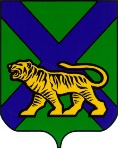 ТЕРРИТОРИАЛЬНАЯ ИЗБИРАТЕЛЬНАЯ КОМИССИЯ
ГОРОДА УССУРИЙСКАРЕШЕНИЕг. УссурийскОб утверждении протокола жеребьевкипо определению дат и времени выхода в эфир на бесплатной основе предвыборных агитационных материалов  зарегистрированныхкандидатов при проведении  дополнительных  выборов депутатов  Думы Уссурийского городского округа по одномандатным избирательным округам № 4 и № 9В соответствии с частью 3 статьей 62 Избирательного кодекса Приморского края,   решениями территориальной избирательной комиссии города Уссурийска от 20 июля № 93/723 «О Порядке проведения жеребьевки по распределению между зарегистрированными кандидатами эфирного времени на канале телевещания МУП «Телекомпания «Телемикс» Уссурийского городского округа на дополнительных выборах депутатов   Думы Уссурийского городского округа  по одномандатным избирательным округам № 4 и № 9», от 20 июля № 93/724 «О проведении жеребьевки по распределению между зарегистрированными кандидатами эфирного времени на канале телевещания МУП «Телекомпания «Телемикс» Уссурийского городского округа на дополнительных выборах депутатов   Думы Уссурийского городского округа по одномандатным избирательным округам№ 4 и № 9», на основании протокола жеребьевки по определению дат и времени выхода в эфир на бесплатной основе предвыборных агитационных материалов зарегистрированных кандидатов при проведении дополнительных выборов депутатов Думы Уссурийского городского округа по одномандатным избирательным округам № 4 и № 9РЕШИЛА:1. Утвердить график по определению дат и времени выхода в эфир на бесплатной основе предвыборных агитационных материалов зарегистрированных кандидатов при проведении   дополнительных выборов депутатов Думы Уссурийского городского округа по одномандатным избирательным округам № 4 и № 9, назначенных на 26 августа 2018 года. 2. Разместить настоящее решение на официальном сайте администрации Уссурийского городского округа в разделе «Территориальная избирательная комиссия города Уссурийска» в информационно-телекоммуникационной сети «Интернет». Председатель комиссии                                                                О.М. Михайлова Секретарь комиссии                                                                             Н.М. Божко Приложениек решению территориальной избирательной комиссиигорода Уссурийска от 26 июля 2018 № 97/74326 июля 2018 года                   № 97/743ГРАФИК распределения бесплатного эфирного времени на телевизионном канале «Телемикс» для проведения предвыборной агитации на дополнительных выборах депутатов Думы Уссурийского городского округа по одномандатным избирательным округам № 4 и № 9, назначенных на 26 августа 2018 года ГРАФИК распределения бесплатного эфирного времени на телевизионном канале «Телемикс» для проведения предвыборной агитации на дополнительных выборах депутатов Думы Уссурийского городского округа по одномандатным избирательным округам № 4 и № 9, назначенных на 26 августа 2018 года ГРАФИК распределения бесплатного эфирного времени на телевизионном канале «Телемикс» для проведения предвыборной агитации на дополнительных выборах депутатов Думы Уссурийского городского округа по одномандатным избирательным округам № 4 и № 9, назначенных на 26 августа 2018 года ГРАФИК распределения бесплатного эфирного времени на телевизионном канале «Телемикс» для проведения предвыборной агитации на дополнительных выборах депутатов Думы Уссурийского городского округа по одномандатным избирательным округам № 4 и № 9, назначенных на 26 августа 2018 года ГРАФИК распределения бесплатного эфирного времени на телевизионном канале «Телемикс» для проведения предвыборной агитации на дополнительных выборах депутатов Думы Уссурийского городского округа по одномандатным избирательным округам № 4 и № 9, назначенных на 26 августа 2018 года ГРАФИК распределения бесплатного эфирного времени на телевизионном канале «Телемикс» для проведения предвыборной агитации на дополнительных выборах депутатов Думы Уссурийского городского округа по одномандатным избирательным округам № 4 и № 9, назначенных на 26 августа 2018 года ГРАФИК распределения бесплатного эфирного времени на телевизионном канале «Телемикс» для проведения предвыборной агитации на дополнительных выборах депутатов Думы Уссурийского городского округа по одномандатным избирательным округам № 4 и № 9, назначенных на 26 августа 2018 года ГРАФИК распределения бесплатного эфирного времени на телевизионном канале «Телемикс» для проведения предвыборной агитации на дополнительных выборах депутатов Думы Уссурийского городского округа по одномандатным избирательным округам № 4 и № 9, назначенных на 26 августа 2018 года Дебаты Дебаты Ролик 1Ролик 1Ролик 2Ролик 2Ролик 2Дата и времяПродолжительностьДата и времяПродолжительностьДата и времяПродолжительностьПопов Александр Алексеевич 8.0820.10-20.209 мин.6.08 8.30-8.4030 сек9.0821.30-21.4030 сек30 секКлековкин Сергей Александрович8.0820.00-20.109 мин.7.088.30-8.4030 сек10.0821.30-21.4030 сек30 секГаврилов Никита Александрович9.0820.10-20.209 мин.8.088.30-8.4030 сек13.0821.30-21.4030 сек30 секМацак Денис Викторович 8.0820.20-20.309 мин.9.088.30-8.4030 сек6.0821.30-21.4030 сек30 секЗахаркин Евгений Викторович 9.0820.00-20.109 мин.10.088.30-8.4030 сек7.0821.30-21.4030 сек30 секУстенко Дмитрий Анатольевич9.0820.20-20.309 мин.13.088.30-8.4030 сек8.0821.30-21.4030 сек30 сек